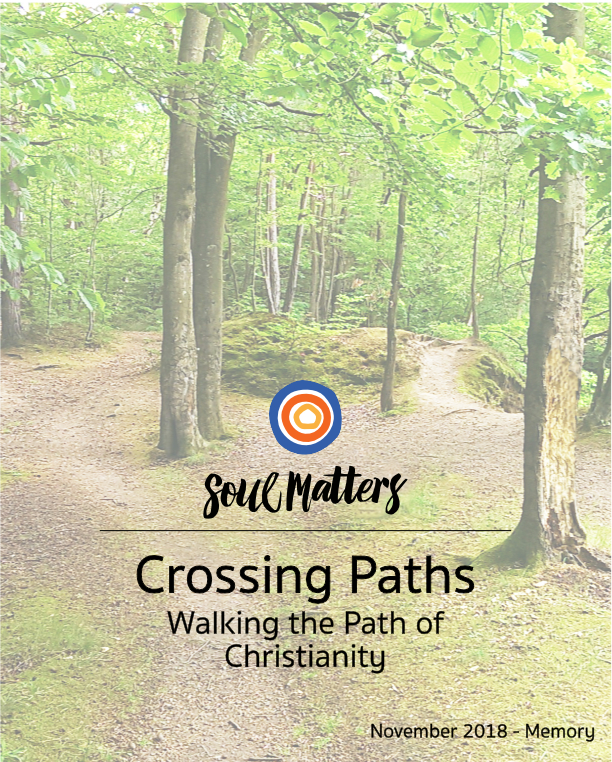 CONTENTSWelcomeWelcome to the Crossing Paths packet for November and Christianity! In addition to exploring Christianity, this packet also engages our youth with November’s theme of “What Does it Mean to Be a People of Memory?” As a person who grew up Unitarian Universalist I was naive and basically ignorant about what Christianity was all about. As I dove into it, I began to feel disturbed by some of the concepts, particularly of the conservative views in Christianity. But then, as I researched further, I was able to open myself to Christianity in a new way and got very excited about this packet. For instance, I was moved by the concept of sin as “missing the mark.” No longer does sin feel like an impediment to my spiritual growth, but I can now relate to it as something that supports is. All of us could a little “aim improvement!”In addition, I was able to understand the commonality of hungering for being accepted. Christians speak of being accepted by Jesus and God just the way they are. We, too, hunger for acceptance, from our partners, our family and our community. It is the same hunger, with different ways of being accepted. And speaking of Memory, let us say again .... We appreciate the opportunity to make memories for the youth and families as well as leaders of Crossing Paths.  Having you as partners is a great gift!Katie, on behalf of the entire Soul Matters team Katie CoveySoul Matters RE Resources Coordinatorsoulmattersre@gmail.comWeek 1Map Sunday(Mapping the Christian Landscape)Purpose Introduce youth to the core beliefs of Christianity using some of the Crossing Paths lenses/binocularsPreparation & Leader NotesRemembering Humility & Partial ViewsThe aim of Map Sunday is to “get a glimpse” of each religion. There is no way to capture the fullness of these rich religions in a session or two. So, as always, this session is about impressions and partial views. The goal is to set the stage for the visits and start the learning. So as a leader you will need to help your youth remember that there is still a lot about each religion left to explore and we need to have humility about what we are learning. Remember the blind men and the elephant? We should never let our exposure to one small part of the elephant lead us to believing we have the whole picture. It might also help to remind your youth about our second practice of welcoming: “always be curious” - i.e. always be open and never assume you understand something fully.Dinner and Drive Time Tip (Email to parents ahead of time):Before: A core Christian belief is God loves and accepts all of humanity. This is an opportunity for you to talk with your youth about the Universalist side of our faith. Our Universalist forbearers talked about God as a parent who loved all of humanity so much that God would not damn anyone to Hell. This affirming view led to the belief that all people and all religions were of worth. Our UU idea of “inherent worth” came from this. It was something we brought with us from our Christian origins. So you can help your youth understand that UUism didn’t reject Christianity as much as it grew out of its most generous and abundant form. Christianity is our close cousin who gave us a great gift.   After: In our session, we learned that many Christians understand sin as “missing the mark.” Rather than seeing sin as an inherently corrupt part of every human, this view sees it as moments when humans “aim” for goodness but “miss the target.” Ask your youth to tell you about the “miss the mark” game we played to engage this idea.For You: Spend some time enriching your own understanding of Christianity. Check out Stephen Prothero’s video on Christianity. https://www.youtube.com/watch?v=L0jgabIVoT4Pre-Session To Do List: Send out the Dinner and Drive Time Tip. See above.Create this week’s graffiti board. Core question: What is Christianity? Make sure you have the technology needed to play the YouTube videos that are part of this session. Optional, prepare on the of “chemical reactions” illustrating the conservative concept of sin.Prepare for the “Missing the Mark” game.Prepare for the Parable of the Good Samaritan skit.SessionGetting a View of the Terrain: ChristianityEntering - Graffiti Board WritingAs youth enter the room invite them to engage the graffiti board. Encourage symbols, words, drawings. Anything that represents what they know about Christianity or any experience they have had with it. This Month’s Core Graffiti Board Question: What is Christianity? Gathering & Centering - Worship (10 min)Centering SoundInvite everyone to calm and center themselves. Use whatever ringing vessel you have chosen (chimes, bowl, bell). Ring the bell/bowl/chimes. Once the sound ends, pause for a moment of silence and then end by saying “Amen” or blessing words of your own.Lighting the Chalice We light this chalice in gratitude for the path we share, a path that guides us back to our deepest self,back to each other,And back to life’s gifts and joy.Welcome & Lead-In to CenteringLeader talking points:Welcome to Map Sunday and our exploration of this month’s religion: Christianity. Map Sunday is when we “survey” the religion and use our “binoculars/lenses” to get a glimpse of it before we make our visit and experience it directly, and more fully.A central experience for Christians is the experience of being loved and accepted by God just as you are. To honor and get a feel for this, we’re going to begin today with a song by a Christian musician celebrating what it feels like to be accepted as a “child of God.”As you listen to the song, reflect on those times in your life where you’ve felt accepted for who you are.  Think of someone in your life that has accepted you and believed in you in a way that has made you feel like you are special or unique. Who helped you notice and be proud of something unique about yourself? (Give some examples: your singing voice, your smile, your sense of humor, your athleticism, your smarts, etc.)Let’s listen and reflect.Music For Centering No Longer Slaves - Steffany Frizzell Gretzinger	https://www.youtube.com/watch?v=aYB_mElJtTI&list=RDaYB_mElJtTI This version is best if watched, since it has the lyrics on the screen. But it is the longer version and you will needto stop it early. Good places to stop are minute 3:40 or minute 6:10.https://www.youtube.com/watch?v=ehpC5GN26f4This version is best if you are just listening. It is shorter and more intimate, but there aren’t words on the screen. Thematic Check-inInvite the group, if comfortable, to share the name of the person in their life that helped them feel accepted for who they are and notice something special about themselves. After the sharing, leader expresses gratitude for everyone’s sharing and for all those who help us feel accepted, seen and free.Closing “In the rest of our time together and in the days ahead, May the ropes be with you. May we stay close to our deepest and truest selves. May we keep connected to each other and may we remember to lean into life’s joy. Blessed be. Amen”Extinguish the Chalice Leader note: If you use a real flame, our advice is to extinguish it now to prevent accidental tipping over or pyro play with hot wax. If you use a tea light, you may wish to extinguish it at the end of the session during the closing words. Reflecting - Graffiti Board Sharing (5 min.)Invite reactions to the graffiti board. Instead of asking everyone to say more about what they put up, first ask the group if they see things they don’t recognize? Then ask the person who wrote it on the board to explain. Help the group notice commonalities. Invite those who have Christian connections to share their knowledge. Taking in the Terrain:A Glimpse of Christianity though the Crossing Paths Binoculars Introduction (3 min.)Leader notes: Explain that the focus of today is to “get a glimpse” of the world of Christianity. Stress that there is no way to capture the fullness of these rich religions in a session or two. So today is about impressions and partial views and learning a bit about Christianity before our visit. Remember the blind men and the elephant? We should never let our exposure to one small part of the elephant lead us to believing we have full understanding. Also remember our second practice of welcoming: “always be curious” - i.e. always be open and never assume you understand something fully.I. Sizing Up the Terrain &Locating it on the Map (3 min)You can keep this simple or get creative. The easiest and more time-efficient approach is to just share the basic facts. If you want to take it to the next level, consider getting a map for your room to capture and compare the size and location of the various religions. WhenFounded around 33 C.E.How Many?Christianity is the largest religion in the world with 2.18 billion adherents worldwide, Christians make up about 32% of the world population. For every one UU, there are 1,050 Christians. The number of Christians in the world equals about 6.5 times the U.S. population.Where25.7% in Europe24.4% in Latin America23.8% in Africa13.2% in Asia and Pacific Region 12.3% in North AmericaII. Symbol (5 min)Cross or Crucifix ExplainFirst talk about what crucifixion is. Here are some resources:  About Crucifixionhttps://en.wikipedia.org/wiki/Crucifixion How crucifixion was usedhttp://www.newsweek.com/how-romans-used-crucifixion-including-jesus-political-weapon-318934 Then move on to the meanings of the cross. Begin by talking about the meaning that is most likely known - i.e. that it symbolizes how Jesus was put to death for our sins, that because humans were bad (“sinful”) they were deserving of punishment. But Jesus took on that punishment for humans. Think about you getting grounded because you got into trouble, but a friend volunteers to serve that punishment for you, allowing you to be “set free.”However, go on to note that this is only one meaning of the symbol. Other Christians see it differently. Here are three other meanings:It is a symbol of the ability we all have to transform (i.e. to “die and rise again”), to go through hard things and recover and bounce back. People who believe this wear the cross as a reminder that God will always show up and give them the strength to handle and recover from life’s challenges and disappointments.It is a symbol that reminds Christians that God is with those who suffer. Instead of being a God that sits on a throne and rules over people, the cross is a way of saying that God cares more about being present with those who are outcast, oppressed, poor or in pain. In a way, God cares more about the “losers” than the “winners.” People who believe this wear the cross as a reminder that they too should look out for, help and take the side of those in need.It is a symbol that you are accepted by God as you are - i.e. you are “blessed” and loved by God. God is not angry at you for being imperfect but loves humans despite their mistakes and flaws. People who believe this wear the cross as a reminder that God loves them and thus they should love themselves.The Motion of the Cross: Share how the cross is also a motion that represents the trinity of Father, Son and Holy Ghost - i.e. show how Christians “cross themselves.” There are many different versions of the cross online if you want to explore. Explain how doing this is connected to the meanings above: as a reminder that God will give you strength in times of need (that’s why people cross themselves before a scary moment or sporting event) and as a reminder that they are blessed (when a priest does the motion of a cross over dead people or people who come forward in church to bless them).EngageLearn how to cross yourself.Share the symbolism of the cross in your own words, based on the background information above. Invite the group to watch the below video and then practice how to cross themselves. Three Ways to Cross Yourselfhttp://www.wikihow.com/Cross-Yourself Optional Add On: Find someone (maybe even you) to tell the story of what the cross meant to them and why wearing it was meaningful. Many UUs were once Christian and likely have positive stories of what the cross symbolized for them. Bring this section to life by asking them to join you to share or have them tell you their story and get permission to share it with your youth.III. The Problem and The Solution (35 min)Sin & SalvationExplainEngaging Christianity’s understanding of sin and salvation can be challenging for some UUs, especially when talking about sin. Since UUs reject the traditional idea of sin and because some of us were wounded by the idea when we were growing up, we have a natural bias against it. So it will be important to stress the goal of understanding and discourage judgement. Address this explicitly with your youth, but also remind them about our practices of “be open” and “be an appreciative listener.” Approaching Christianity with a beginner’s mind will not only help your youth find respect for the traditional idea of sin and salvation, but also realize that the traditional idea is only one interpretation of it.   We suggest you emphasize that Christians have debated (and continue to debate) the meaning of sin. But we also suggest that you simplify the diversity of views by sharing just the two basic liberal-conservative views: sin as actions that “miss the mark” and can be corrected by following Jesus’ example (liberal) andsin as an inherent “stain” and inborn urge to disobey God and do bad things that can only be corrected by Jesus “paying our debt” and “dying for us.” (conservative). When explaining salvation, we suggest you explain that liberal and conservative Christians approach Jesus’ salvific power using two very different frames. Liberals/progressives tend to think of Jesus as an example that models the way to “abundant life.”(God’s kingdom of live here on earth).Conservatives tend to think of Jesus as a sacrifice that provided a way to “eternal life” (heaven after death). Here’s a very simple summary of both sin and salvation:Liberal: Sin = actions that miss the mark; Salvation = abundant life by living like Jesus did (heaven on earth)Conservative: Sin = stain and imperfection; Salvation = eternal life earned by Jesus’ sacrifice (achieving heaven after our time on earth)Leader Resources (Background and support for leaders so they can explain in their own words)The many definitions of sinhttps://progressivechristianity.org/resources/what-about-sin/Two Ways to Think About Jesushttp://www.progressivechristianitybook.com/Chapter_2.htmlProgressive Christianity and Jesushttps://www.youtube.com/watch?v=ypHNvW5B5HI The Kingdom of Heaven will be ON Earthhttps://www.youtube.com/watch?v=MM4STAuqd1U Reclaiming Salvation for Todayhttps://progressivechristianity.org/resources/reclaiming-salvation-for-today/ Original Sinhttp://www.bbc.co.uk/religion/religions/christianity/beliefs/originalsin_1.shtml Engage: Making the Conservative View Come Alive!Stress the Emotional Relationship to Salvation When Explaining:  Conservative Christians tend to focus on Jesus’s sacrifice for us. This sacrifice is a joyful thing for Christians because it erases our debt from doing bad things and earns us a sense freedom here on earth and eternal life after we die. While the idea of God requiring Jesus to die for us may be hard for our youth to personally understand, it is important to help them focus on the feeling of freedom and joy that this brings to Christians. For many Christians, this is great gift, actually the greatest gift.Use one of the object lessons below to illustrate it:  Instead of verbally explaining the conservative view, make it come alive with one of the below object lessons:Jesus’ Death Object Lesson: “Absorbing Our Sin”https://www.youtube.com/watch?v=YFNOQvL9OSoJesus, Sin and You (“Dissolving Our Sin”)https://www.youtube.com/watch?v=8Z_SMrnEiaI  (see instructions below the video)https://www.youtube.com/watch?v=qkfH8cmt5QI  (see instructions below the video)The Tea Bag Gospelhttps://www.youtube.com/watch?v=x4Fqu5fFlGMLeader note: When presenting these activities you will need to adjust some of the language. Use your own judgement when doing so.Engage: Making the Liberal/Progressive View Come Alive!Missing the Mark Game (10-15 min)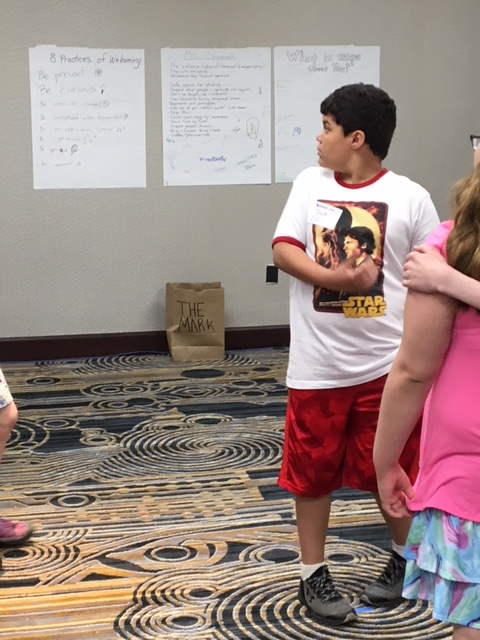 Use this game to explain the liberal view of sin and salvation. It’s a fun way to engage the concept of sin as “missing the mark.” Explain that many Christians believe that we miss the mark of goodness because we’ve “turned our backs on God’s way” and instead focus on other priorities such as ego, money, selfishness and status. The “cure” for this is “repentance,” which comes from the Greek word “metanoia,” meaning “to turn.” So if you want to get better at “hitting the mark,” you can’t simply try harder, you must intentionally “turn around.” As this game wonderfully illustrates!Directions: Set up a trash can or box as a goal/target. Assign a toe mark at a short distance from the goal/target. Invite the group to stand at the toe mark and try to sink a ball, wadded newspaper, or whatever object you designate. But, have them do this with their backs turned toward the target. Playfully call this the “sinful stance.”Go on to make a game out of it. You can divide into teams, with one group having to stand in the “sinful stance” and the other getting to face the can (the “repented position”). Or you can have each group take turns throwing from each position. Or you can play cooperatively by the entire group doing it from one stance and then the other and seeing which stance allows greater points.IV. Core Story (35 min)The Parable of the Good Samaritan - Luke 10:25-37 (30 min)So far this session introduces youth to Christianity through the lens of statistics, symbol and the problem & solution. We now turn to the lens of a core story of the faith. While it is difficult to pick one story to best represent Christianity, The Good Samaritan is a perfect one to explain Christian ethics. Its unexpected twist also provides an important lesson and challenge for all of us!ExplainLeader Resources (background so you can introduce it in your own words)This parable exemplifies the radical message Jesus brought into the world. It is not simply a story about “being nice” or helping those in need. It is about a love that calls us to cross borders, challenge our stereotypes and open ourselves to the goodness in those we sometimes write off as “no good opponents.”  It is about loving people who we believe don’t deserve it. It is a caring for people who are opponents, enemies or even threats. Christians believe that God loves them even though they are sinful and don’t deserve it. Having received this undeserving love, they are compelled to offer the same to others. We UUs honor this radical form of loving in our sources, which honor “Jewish and Christian teachings which call us to respond to God’s love by loving our neighbors as ourselves.” Bottom line: Forget the idea that this is a nice little story about making time for kindness; this is a bold story that challenges us to have the courage to cross boundaries and challenge assumptions in the name of love.More background on the parable:Jesus’s Most Radical Parable - Updated for the 21st Centuryhttp://www.huffingtonpost.com/christian-chiakulas/jesuss-most-radical-parable_b_10295418.htmlA Radical Perspective on the Parable of the Good Samaritanhttps://www.johnlaurits.com/fiction-prose/essays/a-new-perspective-on-the-parable-of-the-good-samaritan/"The Parable of the Good Samaritan" Speech by Dr. Martin Luther Kinghttps://www.youtube.com/watch?v=geX-a5PqxaYEngage: Putting Ourselves in the Parable!The Good Samaritan Luke 10:25-37, NIVThis parable is often thought of as a sentimental story suitable for young children about being nice to each other. A deeper dive suggests the power of Jesus’ teaching. This activity invites the group to re-enact the parable by inserting themselves into the story and giving it a contemporary spin. Stop along the way to explore and engage its call to courageously let love trump our stereotypes and biases. Part One - Mad Libs to make it currentBefore learning the story, invite the group to think of 2 people or types of people who they admire or consider to be examples of “good people” or “my kind of people.” Give examples to stimulate their imagination: The UUA President, my minister, Bernie Sanders, a Greenpeace activist. Then think of 1 person or type of person whose views they oppose. Part Two - Choosing RolesInvite 2 group members to be in the roles of admired people. Invite 1 group member to take the role of the person whose views they oppose.Stop for Reflection: Ask each of the actors to share how they feel being in these roles. End by acknowledging gratitude for the courage of all three actors. It’s not easy to take the stage.Part Three - Acting it Out: Round OneInvite the youth to pick up the bibles and see who can find the story first. Tell them the Bible verse and let them hunt: Luke 10:25-37.Invite volunteers for the three roles of priest, Levite and Samaritan.Also, needed are these cast members: narrator, a lawyer, Jesus, a man, robbers, donkey, innkeeperRead and act out the parable using the traditional roles.Part Four - Acting it Out: Round Two(Part Four is also copied below as Handout #3 since the youth will need the script in their hands while doing the activity.)Now replace the priest and Levite actor with the two admired actors. And replace the Samaritan with the non-admired actor. Read and act out the story again, replacing the names of priest, Levite and Samaritan with these three contemporary people, stopping for reflection as directed below: On one occasion an expert in the law stood up to test Jesus. “Teacher,” he asked, “what must I do to inherit eternal life?” “What is written in the Law?” Jesus replied. “How do you read it?”The expert answered, “‘Love the Lord your God with all your heart and with all your soul and with all your strength and with all your mind’; and, ‘Love your neighbor as yourself.’”“You have answered correctly,” Jesus replied. “Do this and you will live.” But the expert wanted to justify himself, so he asked Jesus, “And who is my neighbor?”Stop for Reflection - How are you feeling, Lawyer? In reply Jesus said: “A man was going down from Jerusalem to Jericho, when he was attacked by robbers. They stripped him of his clothes, beat him and went away, leaving him half dead.A _________ (fill in the blank with one admired person) happened to be going down the same road, and when he saw the man, he passed by on the other side.Stopping Point - how are you feeling, actor? Why might you have passed by?So too, a_________, (fill in the blank with another admired person) when he came to the place and saw him, passed by on the other side.Stop for Reflection: Admired actors, why did both of you pass by? But a __________, (fill in the blank with the person whose views you oppose) as he traveled, came where the man was; and when he saw him, he took pity on him. He went to him and bandaged his wounds, pouring on oil and wine. Stop for Reflection: Unadmired Actor, how do you feel? Why did you stop? Then he put the man on his own donkey, brought him to an inn and took care of him. The next day he took out two denarii[c] and gave them to the innkeeper. ‘Look after him,’ he said, ‘and when I return, I will reimburse you for any extra expense you may have.’Jesus: “Which of these three do you think was a neighbor to the man who fell into the hands of robbers?”The expert in the law replied, “The one who had mercy on him.”Jesus told him, “Go and do likewise.”Group Reflection: Engage the group in discussion using questions such as:Actors, say a bit more about how your feelings and thoughts changed while you were acting out your parts?What did everyone feel as they watched this version of the story?How do you feel about the unadmired person right now?What if your minister walked in right now and called the unadmired person “a real UU”? Have you ever withheld help from a person because they weren’t part of your friend circle?Graffiti Board - Filling in the Gaps (3 min.)Invite the youth to add a picture or word to the graffiti board, picking one thing that engaged them most about today’s session. What did they learn that they think is most important to add.Remember to use markers that are a different color than was used to fill or the board at the start of the session, so you can continue to track learning over the sessions.Looking Ahead - What to do ahead of time or expect (1 min)Thank the youth for their participation this week. Note one thing that you particularly appreciated or enjoyed about the session you just did with them.Remind the youth what is happening next week and make sure they know what they have to do ahead of time. Note one thing that you are particularly looking forward to. Closing Words (1 min)“In the days ahead, May the ropes be with you. May we stay close to our deepest and truest selves. May we keep connected to each other. And may we remember to lean into life’s joy. Blessed be. Amen”Extinguish the chalice if you haven’t already done so.Week 2Tack SundayWhat do Christians believe about being a people of Memory?PurposeIntroduce and engage the monthly theme of Memory. Explore the connection between our monthly theme of Memory and Christianity.Preparation & Leader NotesDinner and Drive Time Tips (Email to parents prior to the meeting):Before: We need your help this week. Make sure to assist your youth in gathering some items and doing some thinking ahead of time. To get at our monthly theme of memory, we will be exploring the Christian holiday of All Souls Day. While we will honor its traditional elements of elements of purgatory and heaven, we will focus on the way it asks people to remember their loved ones as a means of “helping them on the journey.” We will then talk about how UUs also help dead loved ones “continue their journey” by remembering their gifts and lessons in our actions. We want to engage the youth experientially with this, so we ask that you help your youth think of a special loved one who has died (person or pet) and the gift or lesson they gave with their life. Also have them find a picture of that loved one and bring it with them on Sunday. Be sure to help them with any emotions that might come up and prepare them for personal sharing in any way they need. After: Ask your youth how sharing about their loved one went. Invite them to talk about any emotions it might have evoked for them. For You: Spend some time of your own reflecting on how you use memory not just to remember loved ones but to remind yourself that the continuation of their gifts and lessons depends on you.Pre-Session To Do List:Send out the Dinner and Drive Time Tip. See above.Make sure you have the technology needed to play the YouTube videos that are part of this session. Gather markers of a different color for the Graffiti Board Filling in the Gap activitySessionWhat Does It Mean to be a People of Memory… from a Christian perspective?Entering - Graffiti Board WritingSame Core Question: What is Christianity? As youth enter the room, direct them to check out the graffiti board as a way to remind themselves of what they’ve been learning. Using a new color for the markers, invite them to add a new item or embellish an item they’ve already put up.  Gathering & Centering - Worship (30 min including silence)Centering SoundInvite everyone to calm and center themselves. Use whatever ringing vessel you have chosen (chimes, bowl, bell). Ring the bell/bowl/chimes. Once the sound ends, pause for a moment of silence and then end by saying “Amen” or blessing words of your own.Lighting the Chalice We light this chalice in gratitude for the path we share, a path that guides us back to our deepest self,back to each other,And back to life’s gifts and joy.WelcomeSuggested Script/Talking Points: Welcome to Tack Sunday and to our continued exploration of this month’s religion: Christianity. Today we are going to explore - or “tack up” with - how the Christians think about the monthly theme we are exploring here at our church: Memory.  Memory is important to Christians, especially when it comes to remembering that Jesus died for their sinsOne of the clearest connections to Memory is the Christian ritual of communion. We will talk more about it in a little bit, but for the important thing to know is that communion is about sharing bread and wine to remember who Jesus was and what he taught. It’s a way of using a meal together to bring back memories.Which is something we all do when you think about it. We all have foods that remind us of someone special in our life or of a special moment in our life.So to get us started today, let’s spend some time thinking about what foods in your life help you remember important people or important moments in your life. For instance, does warm apple pie remind you of your grandmother and make memories of her come alive? Does a certain pizza place always remind you of the time you were sad, and your parent took you out to cheer you up? Does chili always remind you of your sibling and the time he ate way too much of it and barfed all over your parents' car (and they surprised you by not being mad or upset about the mess!)Let’s listen together to our centering music as we all think about that.Music For Centering Canned Goods by Greg Brownhttps://www.youtube.com/watch?v=Nb-0ZCqga48Thematic Check-inInvite the group to share to share their “memory food” and the person or moment that it makes come alive for them.After the sharing, leader expresses gratitude for everyone’s sharing and willingness to work with the practice of sitting in silence.Closing “In the rest of our time together and in the days ahead, May the ropes be with you. May we stay close to our deepest and truest selves. May we keep connected to each other. And may we remember to lean into life’s joy. Blessed be. Amen”Extinguish the Chalice Leader note: If you use a flame, our advice is to extinguish it now to prevent accidental tipping over or pyro play with hot wax. If you use a tea light, you may wish to extinguish it at the end of the session during the closing words. Session Focus: Exploring Christianity and Memory (25 min)I. Communion:“Do This in Memory of Me”ExplainLeader Background Resources:Chuck Knows Church - Communionhttps://www.youtube.com/watch?v=MuxWptcwqUsSuggested Script:The Christian ritual of communion is all about remembrance. Following scripture, Christians see the bread as representing Jesus’ body and the wine as representing his blood. As they eat and drink the bread and wine they are asked to do it, “in remembrance of me”: 19 And he took bread, and gave thanks, and brake it, and gave unto them, saying, This is my body which is given for you: this do in remembrance of me.20 Likewise also the cup after supper, saying, This cup is the new testament in my blood, which is shed for you. Luke 22:19-20 (KJV)So the question is: what are Christians remembering? Well, first of all, communion invites them to remember Jesus’ sacrifice for their sins. But there’s also a second meaning, one tied to the idea of taking Jesus’ body and blood into oneself. And that is about remembering that Christians are now Jesus’ body and living presence in the world. In other words, communion reminds Christians that they are now the vehicle for Jesus’ works to come into the world. It is not enough to just believe in Jesus; a Christian needs to follow his example. Or to put it another way, the best way to keep Jesus’ memory alive is to continue his work and live as he did and taught. Christians are called to remember Jesus in their words and deeds.And there’s one more thing that communion helps Christians remember: that we are all connected. Remember everyone is drinking from the same cup and eating the same bread. Just like a family meal makes people feel their connection to each other, eating and drinking in communion helps people remember that they nourish and need each other. It’s the same thing we UUs try to help each other remember when we talk about all part of the interdependent web. Instead of using the metaphor of a web, Christians just use the metaphor of “drinking from the same cup” and “all being part of one body.”EngageTo help reinforce this idea of remembering that “we are all part of one body” invite the youth to play what’s called “Back to Back.” Watch the following two videos and you will easily understand how to guide the youth through it:https://www.youtube.com/watch?v=V5Cc5FwC_fs https://www.youtube.com/watch?v=xk-opVYd6ugII. All Souls DayExplainLeader ResourcesExplore these links for examples of rituals and remembrance servicesAll Souls/Day of the Dead Ritual for UU’shttps://www.uua.org/worship/words/reading/5925.shtmlThey are With Us Stillhttps://www.uua.org/worship/words/affirmation/they-are-us-stillTransgender Day of Remembrance, Nov. 20	https://www.uua.org/lgbtq/witness/remembranceExplain the traditional understanding of All Souls Day using this video as your guide:https://www.youtube.com/watch?v=oLGwUX8VExoEmphasize how this traditional view uses memory as a means to help loved ones continue on their journey. By remembering and praying for their loved ones, Christians help those loved ones move from purgatory into heaven. Go on to emphasize that one doesn’t have to believe in purgatory and heaven to connect with this idea that remembering our loved ones helps them continue their journey. For instance, we UUs also have rituals where we remember dead loved ones and talk about “enabling their memory to live on in our words and deeds.” In this sense, we also use memory to help loved ones continue their journey. Their gifts and lessons continue on as we honor them in our living and loving.EngageTo honor this idea of using memory to help people “continue their journey,” guide the youth in a remembrance ritual. To help you prepare for it, in the drive time and dinner tips, we’ve asked the parents to help their youth think of a loved one (a person or pet) that has meant a lot to them. We’ve also asked the parents to help the youth find a picture of that loved one and identify a special gift or life lesson that the loved one passed on to them.For this ritual of remembrance, simply invite the youth to share the loved one’s name, picture and gift or lesson. After they share, invite them to place the picture on the worship table you’ve prepared and light one of the tea candles you’ve sat out.Close the sharing with a blessing such as: “We give thanks for all the loved ones that have blessed our lives. We are grateful for the gifts they gave and the lessons they taught us. May those gifts and lessons live on through the way we act in the world.”This will likely be an emotional experience for some of the youth. Our dinner and drive time tips express that to the parents. You will also want to find additional ways to prepare the parents and the youth.Graffiti Board - Filling in the Gaps (3 min)Invite the youth to add a picture or word to the graffiti board, picking one thing that engaged them most about today’s session. What did they learn that they think is most important to add?Remember to use markers that are a different color than was used to fill or the board at the start of the session, so you can continue to track learning over the sessions.Looking Ahead - What to do ahead of time or expect (5 min)Thank the youth for their participation this week. Note one thing that you particularly appreciated or enjoyed about the session you just did with them.Remind the youth that next week is THE VISIT! Share a bit about where you are going, go over logistics and stress any rules that will need observed-e.g., let them know about clothing expectations.   Tacking up our Eight Practices of WelcomeHand out the list of the Eight Practices of Welcome, Handout #1. Remind the youth that we are using them during our visit next week and will be reviewing how well we do. So ask them to please make time to think about them during the week. Which one do you particularly need to remember and work on for yourself?Choosing an Interview Question (either now, or before you leave for your visit on Summit Sunday)If you are able to include a conversation with a leader as part of your visit, we suggest that you bring questions for the youth to ask. We have included interview questions at the end of this packet as part of the preparation for the visit, labeled Handout #2. We suggest that you ask the youth to look over the list and each pick a question they are most interested in asking at the visit. If none of the questions interest them, invite them to develop their own.  The other approach that works well is to send the list of questions to the interviewee and invite them to pick the 5-6 that interest them the most.Closing Words (1 min.)“In the days ahead, May the ropes be with you. May we stay close to our deepest and truest selves. May we keep connected to each other. And may we remember to lean into life’s joy. Blessed be. Amen”Week 3 Summit Sunday(The Visit)PurposeVisit a Christian church.Engage and use our Eight Practices of WelcomingPreparation & Leader NotesDinner and Drive Time Tips (Email to parents prior to the meeting):Before: Talk to your youth about the 8 practices of welcoming and how they might use them in their visit.Remind youth to bring an offering. We recommend an amount of $ _____.Remind the youth about any dress requirements. [Leader note: tailor this bullet to the visit]After: Ask your youth to share their favorite part of the visit. Reflect with them on your own experiences with and understanding of Christianity. Be sure to talk about how your understanding and attitudes have changed over the years. Be sure to model a gracious spirit and talk about what you appreciate about Christianity. For You: Carve out meditative time to watch and reflect on this Christian video from The Art of Examen: https://www.youtube.com/watch?v=C7-0DAMLZr0. Use the questions lifted up in the video for further meditation throughout the week: How has your sense of purpose overtaken your prioritization of people? Have you become too important to be “interruptible”? Too busy to entertain angels unaware? Pre-Visit To Do List:Share Interview Questions in Handout #2 in advance with the faith leader, if there will be an opportunity to interview them afterwards.Arrange for and prepare the drivers. Make sure the drivers:Have the address of the destination and a phone number to call if there are problems.Have a list of who is in their car and their emergency contact numbers.Are familiar with and comply with congregational safety guidelines, such as a license and proof of insurance on record.Make sure to collect signed permission slips from group members, with all relevant contact information and emergency numbers. Make a copy to leave at the church, and a copy to bring on the trip.Let parents know the approximate time of return and post it on the door of your meeting room.Prepare to post a “We Will Return Soon” note in case someone comes late, such as “Sorry we missed you. The Crossing Paths group is visiting _______. We will return at _____. Bring offering money for each group member or remind them to bring someConsider purchasing or bringing a gift for your host. Perhaps an interfaith poster or calendar. Make sure you have collected and clarified all the rules & expectations for your visit. You will share this information before you leave your church on Summit Sunday. Rules and expectations include: the name of the faith community you are visiting. (e.g., First Congregational Church of…)the religion’s name for their house of worship. (e.g., temple, church, mosque…) what the religious leader is called and how they should be addressed (e.g., “They are call a minister and they should be addressed as Rev. Jones or Pastor Jones.”)other behaviors that should be observed (e.g., expected dress, silence in certain spaces, when one can and when one shouldn’t participate in a ritual, etc.)When and if it is appropriate to take pictures with phones. (Remember that we want to have some select moments when photos are gathered so they can be used in the end of year scrapbook or video)Session - VisitBefore You GoBefore you leave, gather as a group at your home church and do the following:Remembering to be a Good Guest:Leader reviews basic information and guidelines about how to be respectful during the visit:1. Share the name of the faith community you are visiting. (e.g., First Congregational Church of…)2. Share the religion’s name of their house of worship. (e.g., temple, church, mosque…) 3. Tell them what the religious leader is called and how they should be addressed (e.g., “They are called a minister and they should be addressed as Rev. Jones or Pastor Jones.”)4. Review other behaviors that should be observed (e.g., silence in certain spaces, when one can and when one shouldn’t participate in a ritual, etc.)5. Make sure everyone’s dress is appropriate and honors the expectations of the tradition you are visiting. If someone has forgotten, address the situation according to the understandings you’ve made ahead of time.6. Share when and if it is appropriate to take pictures with phones. (Remember that we want to have some strategic moments when photos are gathered so they can be used in the end of year scrapbook or video)7. Share expectations about texting and use of smartphones. 8. Remind them that they are guests and will be representing Unitarian Universalism to your hosts9. Go over the travel plans and rules: Assign participants to a car and make sure they know to return in the same car.Be respectful of their drivers and cars.Give emergency contact numbers to drivers.Packing Up Our Eight Practices: Stand together in a circle and share a blessing based on the Eight Practices of Welcoming. We recommend that you print out this blessing, so the youth have the Eight Practices physically available. Here’s one version of a blessing you could do. Do it as a group by each person taking turns reading one line:Leader: Let us take a breath and pause before we go.[PAUSE IN SILENCE]With our feet firmly grounded here at our church home, we are grateful.Here we find community and comfort.Here we also encounter the call to go out, explore and become more.On our journey today, let us take our practices and values with usso we can notice and receive all the gifts offered to us.May we remember to...1. Be fully present2. Be curious3. Be open to being changed 4. Be comfortable with discomfort 5. Be an appreciative listener6. Be light-hearted 7. Be gentle when mistakes are made8. And, be ourselves With all these commitments tucked tightly in our hearts and heads,Amen, Let’s go!The VisitHave a great time!Don’t forget about collecting pictures for our future scrapbook/memory wall/video project. At the very least get a picture of the youth standing in front of the house of worship.Have the youth text or email you 1-2 of their favorite pictures that they took. Save for the spring scrapbook/memory wall/video project.After the Visit (just before everyone heads home)Looking Ahead - What to do ahead of time or expect (1 min.)Thank the youth for their participation. Praise something about how the youth handled themselves. Note one thing that you particularly appreciated or enjoyed about the visit. Remind the youth that next week is Lake Sunday. Lift up anything they need to do or think about ahead of time.Closing Words“In the days ahead, May the ropes be with you. May we stay close to our deepest and truest selves. May we keep connected to each other. And may we remember to lean into life’s joy. Blessed be. Amen”Week 4Lake Sunday(Reflecting on the Visit)PurposeReflect on the visit.Review our use of the Eight Practices of WelcomingPreparation & Leader NotesDinner and Drive Time Tips (Email to parents prior to the meeting):Before: Ask your youth how the graffiti board is going. Ask them how it’s been changing over the past few weeks. Invite them to share what they are planning to put on it this week to represent what they learned from the visit.After: Ask your youth to share which of the 8 Practices of Welcoming were hardest them personally.For You: Talk with your spouse/partner or a friend about how your own view of Christianity has evolved over the month as a result of your conversations with your youth.  Pre-Session To Do List:Get a thank-you card for everyone to sign.Review the rope activities. Make sure the ropes are available.Choose a few favorite games, as suggested.Prepare a snack to eat together, as suggested.(optional) Invite a guest with a Christian background or experience, perhaps identified in the Parent Orientation, or from a request to the congregation at large. Share Handout #2 with them and let them know the youth will be asking them the questions listed, optional.(optional) Make plans to attend the adult service or part of the service as a way of exploring the monthly theme of Memory.SessionEntering - Graffiti Board WritingUsing the same graffiti board from past weeks, invite those entering to add words, pictures or impressions that represent what stuck out for them about last week’s visit. Gathering & Centering - Worship (10 min)Centering SoundInvite everyone to calm and center themselves. Use whatever ringing vessel you have chosen (chimes, bowl, bell). Ring the bell/bowl/chimes. Once the sound ends, pause for a moment of silence and then end by saying “Amen” or blessing words of your own.Lighting the Chalice We light this chalice in gratitude for the path we share, a path that guides us back to our deepest self,back to each other,And back to life’s gifts and joy.WelcomeSuggested welcome script: “Welcome to Lake Sunday! Lake Sunday is about “coming back from our journey - back down the mountain - and reflecting on our trip.” I’m so excited for us to talk about our visit. To express the joy of completing the journey, we’ll share a fun video for our worship. As you enjoy the video, let’s pass around and sign the thank you card, and share one thing from our visit we enjoyed.”Music for Centering Farmer Dancinghttp://people.com/human-interest/this-video-of-a-farmer-dancing-to-sia-is-the-best-thing-youll-see-all-day/Thank you Check-inWhile the video is playing, pass around a thank-you card and have the youth sign it and share one thing they enjoyed during their visit. After the sharing, leader expresses gratitude for everyone’s sharing. Closing “In the rest of our time together and in the days ahead, May the ropes be with you. May we stay close to our deepest and truest selves. May we keep connected to each other. And may we remember to lean into life’s joy. Blessed be. Amen”Extinguish the Chalice Leader note: If you use a flame, our advice is to extinguish it now to prevent accidental tipping over or pyro play with hot wax. If you use a tea light, you may wish to extinguish it at the end of the session during the closing words. Reflecting on the Visit (40 min)Questions to guide the discussion:Initial Reactions1. What surprised you? What was completely new? What didn’t you expect? 2. What was the most interesting part? What was “cool”? When were you having the most fun? 3. What didn’t you fully understand? What confused you? What do you want to learn more about (Leader note: Answer the questions/confusions if you can. Or see if the group can help. If time, look up the answer on a computer/phone. If no time for that, encourage the youth to look it up with their parents or promise to look it up for them)Personal Application4. How did it make you think about your own life differently? How do you wish your life was more like the Christians you met?Lead the group in discussion about their personal takeaways. Invite them to think about how the visit and all the learning of the past weeks gave them a challenge for their own life. Give them some example questions to help them reflect: Did the idea of salvation as “turning around” make you realize there are something that you need to turn away from or turn toward? Did the parable of the Good Samaritan make you realize you want to do a better job of keeping your eyes out for a way to heal the world every day? Did they experience anything on the visit that made them wish we had something like that at our church? Consider sharing your own personal takeaways first to model and help them think about this. How did the visit and learning invite you to think differently or want to make a change or add something more to your life?Engaging the Graffiti Board - Stepping back and seeing how far we’ve come! (10 min)Gather around the graffiti board or take it down and bring it into the circle.Pause to see if there are any last things to add.Invite reactions and discussionWhat strikes you as you look at all the colors? Were there some weeks where we seemed to learn more than others? Are their more words than pictures? What does that mean? Is there anything on the board that needs corrected? Any “understanding” that was incomplete or misunderstood?What 2-3 things seem to best describe the essence of Christianity for you? If you had to explain Christianity to someone else, which 2-3 items on the board would you talk about?Take some selfies! Individual and as a group. Remember to remind the youth that we will be using these pictures in the spring to create a scrapbook, memory wall or video to document our journey this year. Eight Practices Review Remind the youth that Crossing Paths is not just about visiting and learning about other religions. It’s also about learning skills and practices to better engage new people and new ideas throughout our entire life. So explain that you are reviewing how well the group used the 8 Practices not just to “grade ourselves” but also to push ourselves to develop them as “life practices.”There are a number of ways to review the practices:As a group: Have the group evaluate itself as a whole by going through the list one by one and asking the group to share when they did each practice well and when they could have done it a bit better.As individuals: Ask each person to pick one practice they feel they did well and one practice they wish they had done better and want to work on. Take turns having each youth share their answers. Testing Our RopesIt has been a while since we tested our ropes for “Many mountains, many paths.” Do you remember what they stand for? Invite the group to share what they remember, then review the meanings of the ropes as the 3 lifelines.Reviewing the three lifelines of Unitarian UniversalismReview the UU theological framework that undergirds Crossing Paths by putting the following script in your own words:“In Crossing Paths, we explore various religious traditions through different lenses, which we call “binoculars” in keeping with our mountaineering metaphor. These lenses or binoculars include such things as a faith’s symbol, rituals, or holy days. One of the most important lens is how each faith defines “the problem in the world” and “the solution” to that problem. For instance, Buddhism sees the problem in the world as suffering and the solution is Nirvana or enlightenment. Christians see the problem in the world as sin and the solution as salvation. To help us describe our unique UU way of looking at the world, Crossing Paths uses a framework that can be called a “theology of connection.” Put simply, UU’s over time have tended to see “separation” as the problem and “reconnection” as the solution. What grabs our attention and breaks our hearts is seeing how the world separates or disconnects people from their deepest selves, each other and life’s gifts. And so UUs respond by helping people restore those three sacred connections. You might say, we offer people three “lifelines.” These three lifelines are represented by the three ropes on our worship table. The ropes remind us that our faith reconnects us in three ways:A small thin rope that reminds us of the connection to our deepest selfA circle rope that reminds us of the connection to each other and the interdependent webA long rope that reminds us of the connection to life’s gifts and joyWe will keep these symbols in front of us all year to remind us of our religion’s distinctiveness as we go out to explore and celebrate the distinctiveness of other religions.Does anyone remember how this symbolism is also represented in our chalice?The flame represents our inner light and connection to our deepest self.The cup represents the container of community and our connection to each other.The circle around the chalice symbolizes life itself and the way it surrounds us, heals us and offers us a sense of belonging and home. Each week, we will continue to highlight these three symbols in our Chalice Lighting and our worship Closing Words:Chalice LightingWe light this chalice in gratitude for the path we share, a path that guides usback to our deepest self,back to each other,And back to life’s gifts and joy.Closing Words “In the rest of our time together and in the days ahead, May the ropes be with us. May we stay close to our inner and truest selves. May we keep connected to each other. May we remember to lean into life’s joy. - Blessed be. Amen”And now let’s have some fun with our ropes!The Ties that Bind - The 2nd Lifeline & Helping Each Other Get Out of the MudRemind them about the 3 ropes - the 3 lifelines - and how they help reconnect:Back to our deepest selfBack to each otherBack to life’s giftsPull out the “second lifeline” - the circle rope. Remind them that this symbolizes the connections that bind us together in community, friendship and support. Stress how these connections to each other help “pick us up when we fall” or “get us get us out of the mud.”Then have the group stand in a circle and lay the rope out on the inside of the circle, touching each person’s feet. Have everyone squat down, reach forward and grasp the rope with both hands. Have them all lean back simultaneously until there is tension to the rope. Then have them slowly work as a group to rise up together. Group Building Games and Activities (10 min) Letting Our Hair Down Together!Leader Note: Too often we gallop along, and don’t take time to savor the activities we most enjoyed. Use this session to take the opportunity to reinforce the group-building. An important goal for young youth is to create a peer group of friends in the congregation. When the youth pull away from parents, we want them to pull towards their friends in their faith community. Games can provide the opportunities for making friends and creating a strong supportive peer group.Collage MuralMake a mural of a mountainous landscape that echoes the “Many Mountains, Many Paths” theme of Crossing Paths, and invite the group to add plants, animals, people, shelter, geology to it. Images may be hand drawn or cut out from magazines and calendars. Encourage each person to develop their corner, and also interact with what others are creating.Long RopePlay with the long rope, symbolizing the lifeline to remembering life’s joys and gifts. Offer options depending on the familiarity, abilities and comfort of the group. Some will want to try jump rope, some will want to try limbo, some will want to go under the rope and try to grab it. For Jump Rope:1. Simple swing back and forth, not overhead, to practice jumping rhythm.2. A few overhead turns, starting inside with the rope at the side of your feet.3. Exiting or entering while the rope is turning.4. Jump to a rhyme: Not last night but the night before,24 robbers came knocking at my doorI asked them what they wanted, and this is what they said:Spanish Dancer do the splits, the twistthe turnaround and touch the ground, and out the back doorSpanish Dancer please come back, back, sit on a tack, read a book and do not look, (jump with eyes closed, everyone counting out loud: 1, 2, 3, 4, 5... until you miss)Elbow Tag - “There’s always an elbow will to reach out, if we reach out to it!”Play Elbow Tag: http://www.playworks.org/playbook/games/elbow-tagBe sure to frame it as a way of thinking about the second lifeline/rope (“There’s always an elbow will to reach out, if we reach out to it!”)Jengahttps://www.amazon.com/Hasbro-53557-Game-Jenga/dp/B000GBA60WApples to Appleshttps://www.amazon.com/Mattel-Apples-Party-Crazy-Combinations/dp/B00112CHCK/ref=sr_1_6?s=toys-and-games&ie=UTF8&qid=1504752773&sr=1-6&keywords=apples+to+apples+gameEating together (10 min.)Pick a playful snack to go along with all the games. Ropes of pasta, licorice, or grapes strung together? Fruit chalices of slices of melon, bananas, and grapes? Chocolate chalices of Tootsie Rolls, Reese’s PB cup and a Hershey's Kiss flame? Looking Ahead - What to do ahead of time or expect (1 min.)Thank the youth for their participation this week. Note one thing that you particularly appreciated or enjoyed about the session you just did with them.Remind the youth what is happening next week: WE ARE STARTING A NEW RELIGION AND NEW THEME! Make sure they know what they have to do ahead of time. Note one thing that you are particularly looking forward to. Closing Words “In the rest of our time together and in the days ahead, May the ropes be with us. May we stay close to our inner and truest selves. May we keep connected to each other. May we remember to lean into life’s joy. - Blessed be. Amen”Extinguish the chalice if you haven’t done it earlier.ALTERNATIVES & ADD ONSThe options below can be used as alternative exercises to those above or as add ons if you have longer meeting times.Option #1 - InterviewIf you have time, consider inviting a congregant with a background in Christianity to visit and talk with the youth. You can do this after or before you reflect on your visit - both have advantages and disadvantages. Use Handout #2 Interview Questions.Option #2 - Attend the Adult Service on Memory“Visiting” your own worship service can enrich the experience tremendously. If you usually meet during the service, consider changing and expanding your schedule for Lake Sunday, attending the service first then staying after to do the Lake Sunday session. You can go even deeper with this by asking your minister or ministers to come talk with the youth after the service about what they appreciate about Christianity and how they see U.U.s and Christians being similar and different when it comes to belief and their understanding of what it means to be a people of memory.Handout #1 The Eight Practices of Welcoming Difference1. Be fully present 2. Be curious  3. Be open to being changed 4. Be comfortable with discomfort 5. Be an appreciative listener 6. Be light-hearted 7. Be gentle (allow and heal mistakes)8. Be yourself Handout #2Interview QuestionsHow has Christianity helped enrich, heal or deepen you?What one or two things most distinguish you from other Christian traditions?What does the cross symbolize for you?How has Christianity influenced your understanding of “the divine”?Who is your favorite Christian/biblical historical figure?What is your favorite service, ritual or holiday of the Christian year? And why?What is your favorite Christian poem or quote?Do you have a spiritual practice? How has Christianity influenced your personal spiritual practices?What sound or taste do you most associate with Christianity?If you grew up Christian, what was your favorite thing about going to church as a teenager?What are the major misconceptions out there about Christians? What do you wish others better understood?  Is there a particular Christian belief or perspective that you think is especially relevant to our culture and political climate right now? Our church’s monthly spiritual theme is “How are we a People of Memory?” What does “Being a person of Memory” mean to you? How has Christianity influenced that?Do you have any questions for us?Handout #3Good Samaritan Role PlayRead and act out the story again, replacing the names of priest, Levite and Samaritan with the three contemporary people, stopping for reflection as directed below: On one occasion an expert in the law stood up to test Jesus. “Teacher,” he asked, “what must I do to inherit eternal life?” “What is written in the Law?” Jesus replied. “How do you read it?”The expert answered, “‘Love the Lord your God with all your heart and with all your soul and with all your strength and with all your mind’; and, ‘Love your neighbor as yourself.’”“You have answered correctly,” Jesus replied. “Do this and you will live.” But the expert wanted to justify himself, so he asked Jesus, “And who is my neighbor?”Stop for Reflection - How are you feeling, Lawyer? In reply Jesus said: “A man was going down from Jerusalem to Jericho, when he was attacked by robbers. They stripped him of his clothes, beat him and went away, leaving him half dead.A _________ (fill in the blank with one admired person) happened to be going down the same road, and when he saw the man, he passed by on the other side.Stopping Point - how are you feeling, actor? Why might you have passed by?So too, a_________, (fill in the blank with another admired person) when he came to the place and saw him, passed by on the other side.Stop for Reflection: Admired actors, why did both of you pass by? But a __________, (fill in the blank with the person whose views you oppose) as he traveled, came where the man was; and when he saw him, he took pity on him. He went to him and bandaged his wounds, pouring on oil and wine. Stop for Reflection: Unadmired Actor, how do you feel? Why did you stop? Then he put the man on his own donkey, brought him to an inn and took care of him. The next day he took out two denarii[c] and gave them to the innkeeper. ‘Look after him,’ he said, ‘and when I return, I will reimburse you for any extra expense you may have.’Jesus: “Which of these three do you think was a neighbor to the man who fell into the hands of robbers?”The expert in the law replied, “The one who had mercy on him.”Jesus told him, “Go and do likewise.”Crossing Paths Authors: Katie Covey, DRE for Soul Matters Sharing Circle Rev. Scott Tayler, Team Lead for Soul Matters Sharing CircleTo keep you inspired as a group leader, check out ourSoul Matters Facebook inspiration page:  https://www.facebook.com/soulmatterssharingcircle/And our Soul Matters Spotify music playlists:https://www.soulmatterssharingcircle.com/spotify-lists.html 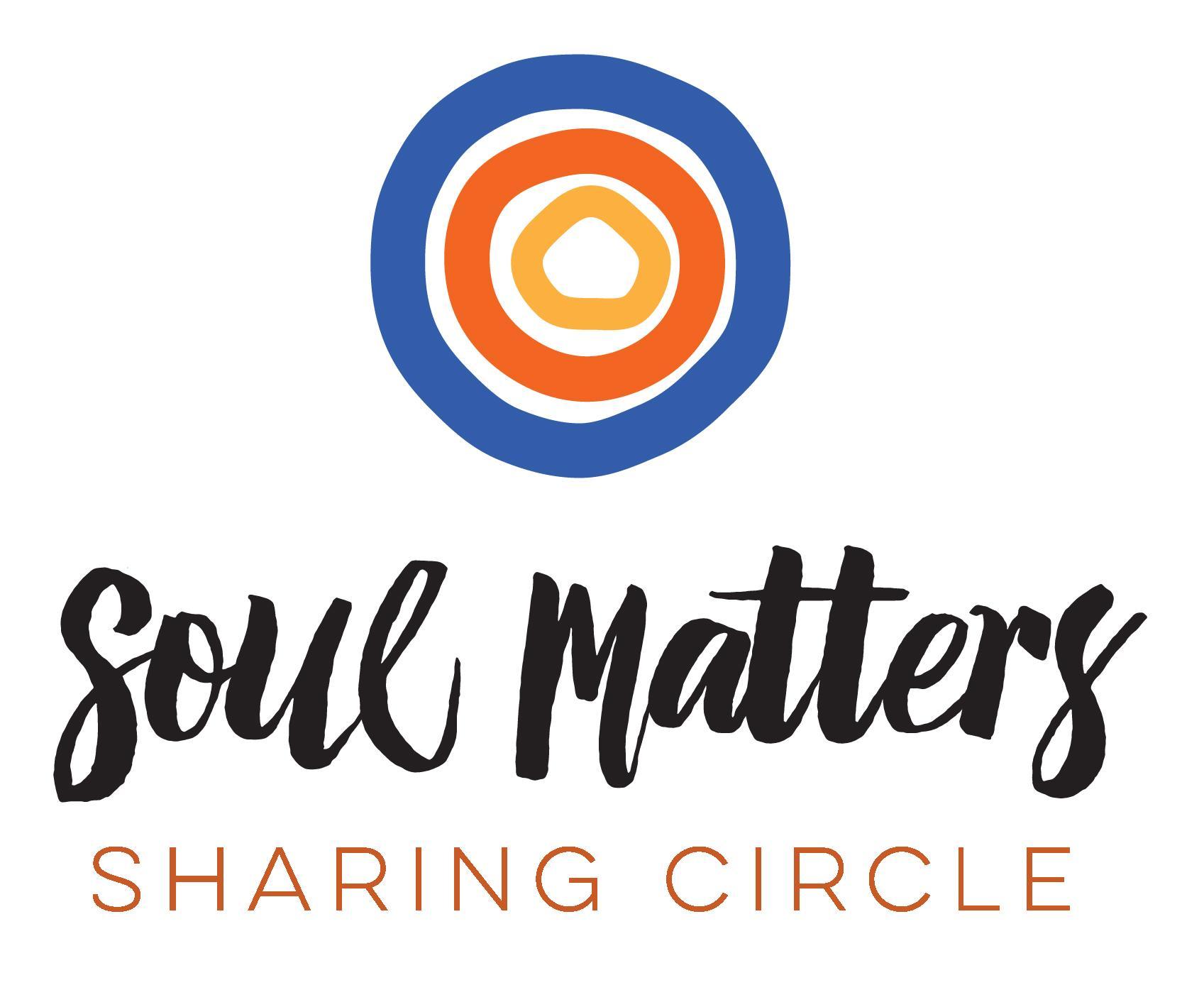 © 2018-2019 Soul Matters ALL RIGHTS RESERVEDThis packet and all Crossing Paths material is for use only by congregations who have purchased the curriculum from Soul Matters.To purchase, see our website: http://www.soulmatterssharingcircle.comWelcomeWelcomeWelcome2Weekly SessionsWeekly SessionsWeekly SessionsMap SundayMap Sunday3Getting a View of The Terrain - ChristianityGetting a View of The Terrain - ChristianityTack SundayTack Sunday14Christianity and the theme of MemoryChristianity and the theme of MemorySummit DaySummit Day20The VisitThe VisitLake SundayLake Sunday24Reflecting on The VisitReflecting on The VisitHandoutsHandoutsHandouts31Handout #1 - 8 PracticesHandout #1 - 8 PracticesHandout #2 - Interview QuestionsHandout #2 - Interview QuestionsHandout #3 - Good Samaritan Role PlayHandout #3 - Good Samaritan Role Play